FOR IMMEDIATE RELEASE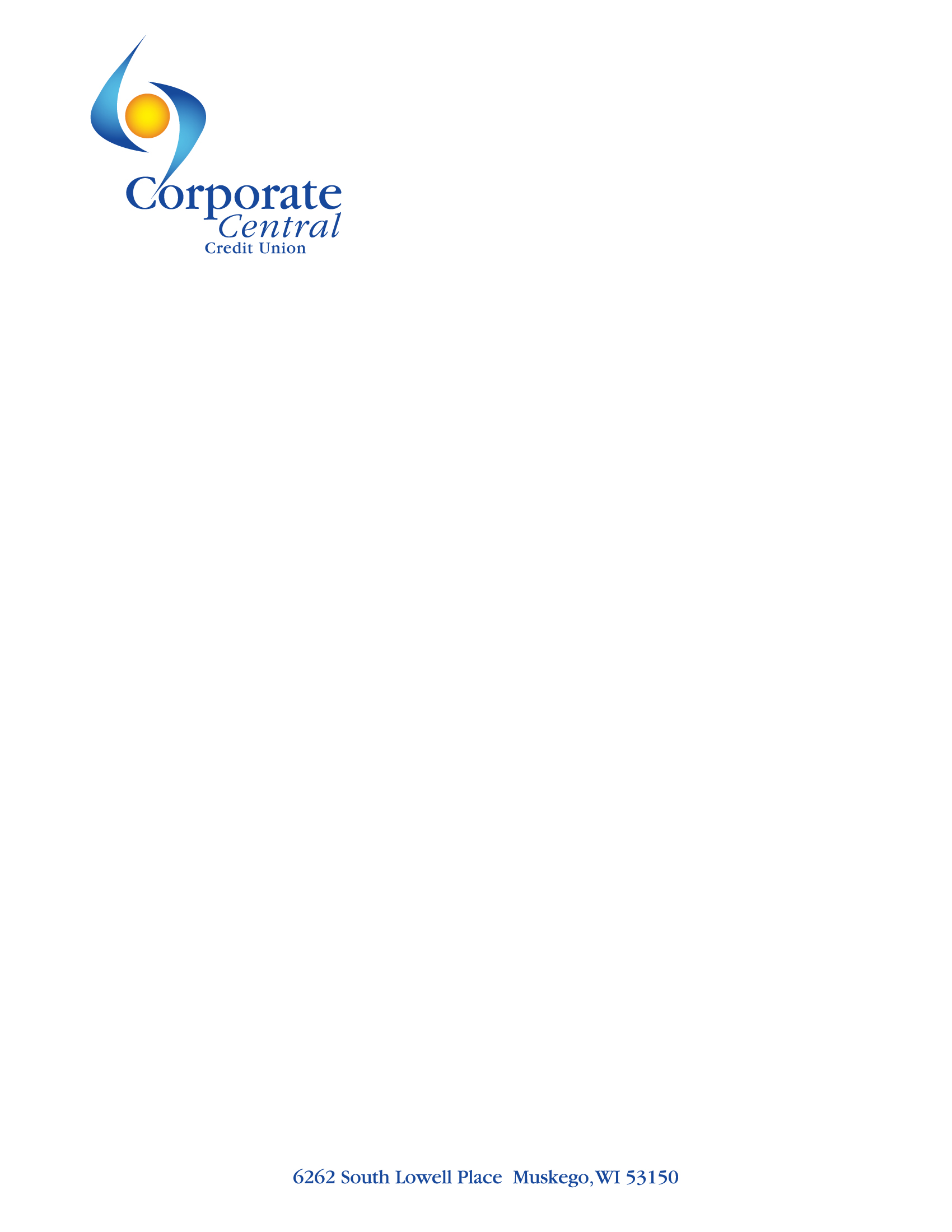 CONTACT:Julie WoloszynMarketing ManagerCorporate Central Credit Union(414) 425-5555Corporate Central Welcomes Angela Hanson to Board of DirectorsMILWAUKEE, WI – November 29, 2022 – The Corporate Central Board of Directors unanimously selected Angela Hanson, President/CEO of Heartland Credit Union based in Madison, WI to fill the vacant position, following the recent retirement of Sally Dischler.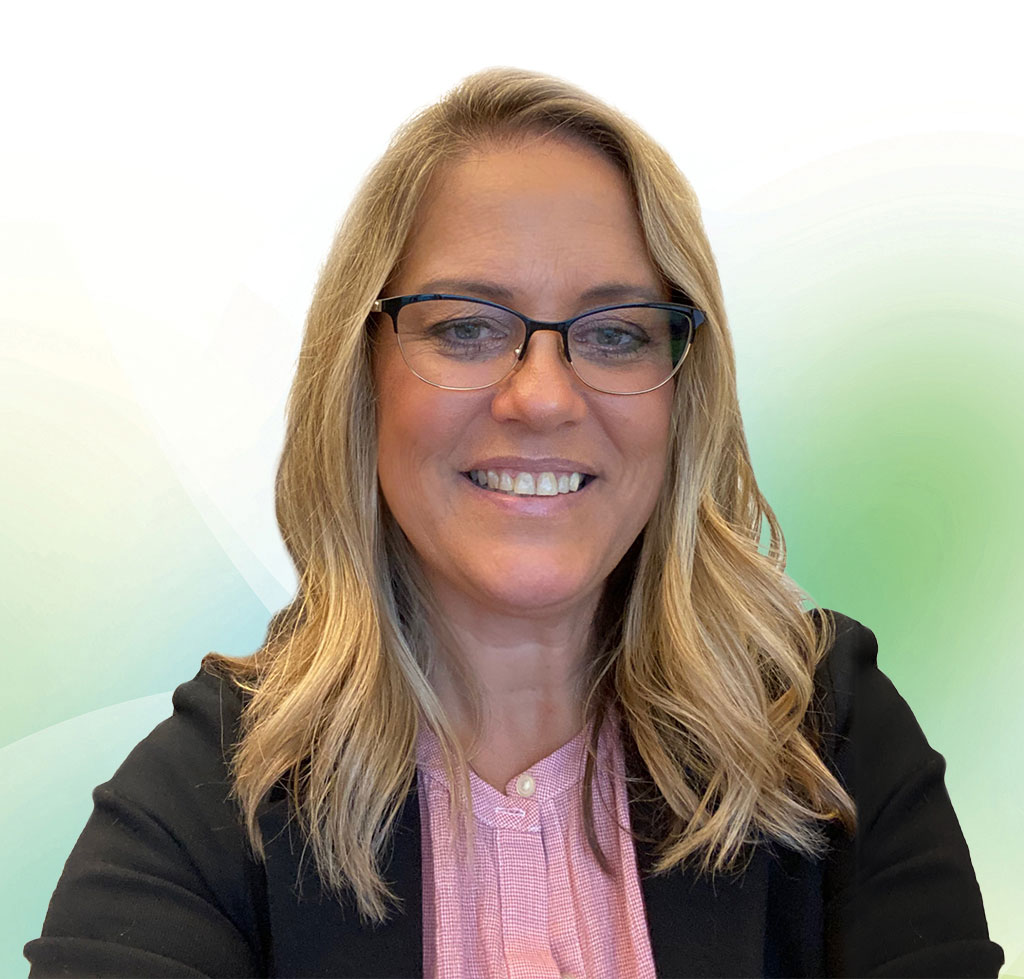 Hanson has over 22 years of credit union and management experience including strategic planning, innovation, and human resources. She holds designations of Certified Chief Executive (CCE), Certified Credit Union Executive (CCUE), and Society for Human Resources Management – Certified Professional (SHRM-CP). She is also active in the credit union industry serving as the Board Chair of the Wisconsin CUES Council. Hanson received a Bachelor of Arts degree in Communication with a Minor in Sociology from Winona State University in Winona, MN.“I am thrilled for this opportunity to collaborate with other credit union leaders and support Corporate Central’s mission of helping credit unions grow and succeed,” said Hanson.“We’re very pleased to welcome Angela as a new colleague on the Corporate Central Board,” said Jay Magulski, current Board Chair. “Angela’s talent, expertise, and energy will bring immense value as we work to further our mission.”Corporate Central’s current Board of Directors includes:Chair, Jay Magulski, President/CEO, Landmark Credit UnionVice Chair, Peter Paulson, President/CEO, Corporate America Family Credit UnionSecretary, Val Mindak, President/CEO, Park City Credit UnionTreasurer, Sue Johnson, President/CEO, Fort Community Credit UnionDirector, Chris Allen, President/CEO, Fox Communities Credit UnionDirector, Eric Chrisinger, President/CEO, Co-op Credit UnionDirector, Angela Hanson, President/CEO, Heartland Credit UnionDirector, Daniel Ige, President/CEO, “Golden Rule” Community Credit UnionDirector, Steve Koenen, President/CEO, Altra Federal Credit UnionLearn more about Corporate Central’s Board of Directors.Helping Members to be Wildly SuccessfulAbout Corporate Central Credit UnionCorporate Central Credit Union is a federally insured financial cooperative built on the values of commitment to service, fiscal responsibility, and respect for the individual. We cultivate a culture of respect, ethics, teamwork, and innovation. We are "Helping Members to be Wildly Successful" by delivering industry knowledge and expertise to help credit unions achieve their strategic objectives and compete in today’s evolving financial services industry. We are motivated to passionately serve our members and strive to learn, create, and innovate daily. Please visit corpcu.com to learn more, and follow us on Facebook, LinkedIn, Twitter, and YouTube.